Gateway Training
Agreement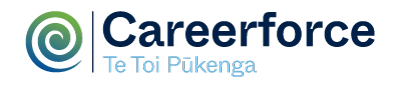 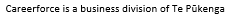 School Gateway Coordinator to complete sections B - C, H - K, and read section LStudent to complete sections D - G, and read section LA. InstructionsPlease note:All sections must be completed. (Please use checklists provided (pages 2 and 4) to confirm completion)In this document, ‘student’ refers to the person who wishes to start trainingIncomplete agreements cannot be processed and will be returned to the School Gateway Coordinator (as per Section B).If you have any questions or require help, please call your designated Careerforce Vocational Pathways Advisor or the Careerforce Client Services Team on 0800 277 486.B. School details – Gateway Coordinator to complete B. School details – Gateway Coordinator to complete B. School details – Gateway Coordinator to complete B. School details – Gateway Coordinator to complete B. School details – Gateway Coordinator to complete School name:Careerforce Account number:(If known)Careerforce Account number:(If known)School address:PO Box or Street address:PO Box or Street address:Suburb:Suburb:School address:Town/City:Town/City:Postcode:Postcode:Gateway Coordinator:(Key Contact)Gateway Coordinator Email address:Gateway Coordinator Phone number:Work telephone:Mobile:Mobile:Mobile:C. Organisation for work placement details – Gateway Coordinator to complete C. Organisation for work placement details – Gateway Coordinator to complete C. Organisation for work placement details – Gateway Coordinator to complete Work placement (organisation):Work placement contact:Work placement 
Email address:Work placement 
Phone number:Work telephone:Mobile:Gateway Coordinator go to section H (page 3)Student complete sections D – G, read section L (page 4)Student complete sections D – G, read section L (page 4)Student complete sections D – G, read section L (page 4)Student complete sections D – G, read section L (page 4)Student complete sections D – G, read section L (page 4)Student complete sections D – G, read section L (page 4)D. Student details – Student to complete D. Student details – Student to complete D. Student details – Student to complete D. Student details – Student to complete D. Student details – Student to complete D. Student details – Student to complete Full legal name:(These details must match your NSN enrolment)First name:First name:Middle name:Middle name:Middle name:Full legal name:(These details must match your NSN enrolment)Last name:Last name:Preferred name:Preferred name:Preferred name:Date of birth:Day/Month/YearGender: Female Male Gender DiverseNSN number:Email address:Contact number:Home telephone:Home telephone:Mobile:Mobile:Mobile:E. Ethnicity – Student to completeE. Ethnicity – Student to completeE. Ethnicity – Student to completeE. Ethnicity – Student to completeTo which of the following ethnic groups do you consider you belong? Please tick the appropriate box(es).To which of the following ethnic groups do you consider you belong? Please tick the appropriate box(es).To which of the following ethnic groups do you consider you belong? Please tick the appropriate box(es).To which of the following ethnic groups do you consider you belong? Please tick the appropriate box(es). NZ European/Pākehā  Niuean  Other Pacific  Filipino  NZ Māori*  Cook Islands Maori  Indian  Chinese  Samoan  Tokelauan  African  Other Asian 
  Tongan  Fijian  Other please specify:
* If you are of NZ Māori descent, please list the iwi with which you are affiliated. You may also provide the name of your hapu.Iwi:	Hapu:* If you are of NZ Māori descent, please list the iwi with which you are affiliated. You may also provide the name of your hapu.Iwi:	Hapu:* If you are of NZ Māori descent, please list the iwi with which you are affiliated. You may also provide the name of your hapu.Iwi:	Hapu:* If you are of NZ Māori descent, please list the iwi with which you are affiliated. You may also provide the name of your hapu.Iwi:	Hapu:F. Student declaration and signature – Student to completeF. Student declaration and signature – Student to completeI declare that the information supplied on this form is true and correct to the best of my knowledgeI declare that I am the owner of the National Student Number (NSN) entered in section D (page 2)I agree to supply all my own evidence in assessmentsI have read section L. Privacy Act 2020 (page 4), and acknowledge that Careerforce and the school may hold the information collected to enable them to enrol me in the specified programme, and to allow them to monitor my progress appropriatelyI acknowledge that TEC or its agents may undertake evaluations of, or audit Careerforce, and that I may be invited to take part in interviews as part of that process. In this event I understand that standard research ethics procedures will be followed, including protecting my identity and obtaining my informed consent.I declare that the information supplied on this form is true and correct to the best of my knowledgeI declare that I am the owner of the National Student Number (NSN) entered in section D (page 2)I agree to supply all my own evidence in assessmentsI have read section L. Privacy Act 2020 (page 4), and acknowledge that Careerforce and the school may hold the information collected to enable them to enrol me in the specified programme, and to allow them to monitor my progress appropriatelyI acknowledge that TEC or its agents may undertake evaluations of, or audit Careerforce, and that I may be invited to take part in interviews as part of that process. In this event I understand that standard research ethics procedures will be followed, including protecting my identity and obtaining my informed consent.Student signature:G. Student Completion Checklist - Student to check that all sections are completeG. Student Completion Checklist - Student to check that all sections are completeG. Student Completion Checklist - Student to check that all sections are completeG. Student Completion Checklist - Student to check that all sections are completeG. Student Completion Checklist - Student to check that all sections are completeG. Student Completion Checklist - Student to check that all sections are completeD. Student details completedFull legal name Date of BirthGenderD. Student details completedNSN number Email addressContact phone numberAll other sections completedEthnicityYour signatureStudent read section L (page 4) Student read section L (page 4) Student read section L (page 4) Student read section L (page 4) Student read section L (page 4) Student read section L (page 4) Gateway Coordinator complete sections H – K, read section L (page 4)Gateway Coordinator complete sections H – K, read section L (page 4)Gateway Coordinator complete sections H – K, read section L (page 4)Gateway Coordinator complete sections H – K, read section L (page 4)Gateway Coordinator complete sections H – K, read section L (page 4)Gateway Coordinator complete sections H – K, read section L (page 4)Gateway Coordinator complete sections H – K, read section L (page 4)H. Qualification/programme selection – Gateway Coordinator to completeH. Qualification/programme selection – Gateway Coordinator to completeH. Qualification/programme selection – Gateway Coordinator to completeH. Qualification/programme selection – Gateway Coordinator to completeH. Qualification/programme selection – Gateway Coordinator to completeH. Qualification/programme selection – Gateway Coordinator to completeH. Qualification/programme selection – Gateway Coordinator to completeProgramme Options – please select the required training package: 		Programme Options – please select the required training package: 		Programme Options – please select the required training package: 		Programme Options – please select the required training package: 		Programme Options – please select the required training package: 		Programme Options – please select the required training package: 		Programme Options – please select the required training package: 		 Full Qualification  Full Qualification   Gateway Foundation Package
     (Please select Package below)  Gateway Foundation Package
     (Please select Package below)  Gateway Foundation Package
     (Please select Package below)Gateway Micro-credentialGateway Micro-credential Individual Unit Standards – Aka Toi Individual Unit Standards – Aka Toi Individual Unit Standards – paper-based  Individual Unit Standards – paper-based  Individual Unit Standards – paper-based  Individual Unit Standards – paper-based  Individual Unit Standards – paper-based If Gateway Foundation Package or Micro-credential was selected above, please select the required package:  		If Gateway Foundation Package or Micro-credential was selected above, please select the required package:  		If Gateway Foundation Package or Micro-credential was selected above, please select the required package:  		If Gateway Foundation Package or Micro-credential was selected above, please select the required package:  		If Gateway Foundation Package or Micro-credential was selected above, please select the required package:  		If Gateway Foundation Package or Micro-credential was selected above, please select the required package:  		If Gateway Foundation Package or Micro-credential was selected above, please select the required package:  		 Youth Work Foundation L3 Cultural Confidence Foundation L3 Cultural Confidence Foundation L3 Health & Wellbeing - Foundation L2 Health & Wellbeing - Foundation L2 Health & Wellbeing - Foundation L2 Health & Wellbeing - Foundation L3 Dental Assistance Foundation L3 Foundation for Disability Support L3 Foundation for Disability Support L3 Peer Mentoring for Youth Foundation L3 Peer Mentoring for Youth Foundation L3 Peer Mentoring for Youth Foundation L3 Hygiene for Workplaces/Cleaning Micro-credential L2 Health & Wellbeing - Health Basics L3Please select method for completing the QualificationPlease select method for completing the QualificationPlease select method for completing the QualificationPlease select method for completing the Qualification Complete via Iportal/Paper based Complete via Aka Toi/Online Complete via Iportal/Paper based Complete via Aka Toi/Online Complete via Iportal/Paper based Complete via Aka Toi/OnlineI. Unit standards (for this qualification/programme) – Gateway Coordinator to completeI. Unit standards (for this qualification/programme) – Gateway Coordinator to completeI. Unit standards (for this qualification/programme) – Gateway Coordinator to completeI. Unit standards (for this qualification/programme) – Gateway Coordinator to completeI. Unit standards (for this qualification/programme) – Gateway Coordinator to completeI. Unit standards (for this qualification/programme) – Gateway Coordinator to completeI. Unit standards (for this qualification/programme) – Gateway Coordinator to completeIf completing a Full Qualification, please use the box below to tell us your elective units.
Individual Unit Standards: Please indicate your individual unit standards in the box below.If completing a Full Qualification, please use the box below to tell us your elective units.
Individual Unit Standards: Please indicate your individual unit standards in the box below.If completing a Full Qualification, please use the box below to tell us your elective units.
Individual Unit Standards: Please indicate your individual unit standards in the box below.If completing a Full Qualification, please use the box below to tell us your elective units.
Individual Unit Standards: Please indicate your individual unit standards in the box below.If completing a Full Qualification, please use the box below to tell us your elective units.
Individual Unit Standards: Please indicate your individual unit standards in the box below.If completing a Full Qualification, please use the box below to tell us your elective units.
Individual Unit Standards: Please indicate your individual unit standards in the box below.If completing a Full Qualification, please use the box below to tell us your elective units.
Individual Unit Standards: Please indicate your individual unit standards in the box below.Unit standard numberLevelCreditsUnit standard numberLevelCredits		Total credits:		Total credits:		Total credits:		Total credits:		Total credits:		Total credits:J. Gateway Coordinator declaration and signature 
– Gateway Coordinator to complete J. Gateway Coordinator declaration and signature 
– Gateway Coordinator to complete J. Gateway Coordinator declaration and signature 
– Gateway Coordinator to complete J. Gateway Coordinator declaration and signature 
– Gateway Coordinator to complete I certify that the student meets the eligibility criteria to participate in the Gateway programmeI declare that the information supplied on this form is true and correct to the best of my knowledgeI verify that the student has signed the student declarationI have read section L. Privacy Act 2020 (page 4), and acknowledge that Careerforce may hold the information collected on this formI acknowledge that TEC or its agents may undertake evaluations of, or audit Careerforce, and that I may be invited to take part in interviews as part of that process. In this event I understand that standard research ethics procedures will be followed, including protecting my identity and obtaining my informed consent. I am responsible for providing support to the student enrolled in this training agreement and agree that:The student identified in this training agreement currently attends schoolI will provide support for the student to obtain a work placement position appropriate to the nature/scope of this trainingI will advise Careerforce if the student’s training agreement is to be placed on hold or if the student leaves school or the work placement, their details change, or they withdraw from training.Training registration fees will only be refunded (if applicable) if the student terminates within 3 months.I certify that the student meets the eligibility criteria to participate in the Gateway programmeI declare that the information supplied on this form is true and correct to the best of my knowledgeI verify that the student has signed the student declarationI have read section L. Privacy Act 2020 (page 4), and acknowledge that Careerforce may hold the information collected on this formI acknowledge that TEC or its agents may undertake evaluations of, or audit Careerforce, and that I may be invited to take part in interviews as part of that process. In this event I understand that standard research ethics procedures will be followed, including protecting my identity and obtaining my informed consent. I am responsible for providing support to the student enrolled in this training agreement and agree that:The student identified in this training agreement currently attends schoolI will provide support for the student to obtain a work placement position appropriate to the nature/scope of this trainingI will advise Careerforce if the student’s training agreement is to be placed on hold or if the student leaves school or the work placement, their details change, or they withdraw from training.Training registration fees will only be refunded (if applicable) if the student terminates within 3 months.I certify that the student meets the eligibility criteria to participate in the Gateway programmeI declare that the information supplied on this form is true and correct to the best of my knowledgeI verify that the student has signed the student declarationI have read section L. Privacy Act 2020 (page 4), and acknowledge that Careerforce may hold the information collected on this formI acknowledge that TEC or its agents may undertake evaluations of, or audit Careerforce, and that I may be invited to take part in interviews as part of that process. In this event I understand that standard research ethics procedures will be followed, including protecting my identity and obtaining my informed consent. I am responsible for providing support to the student enrolled in this training agreement and agree that:The student identified in this training agreement currently attends schoolI will provide support for the student to obtain a work placement position appropriate to the nature/scope of this trainingI will advise Careerforce if the student’s training agreement is to be placed on hold or if the student leaves school or the work placement, their details change, or they withdraw from training.Training registration fees will only be refunded (if applicable) if the student terminates within 3 months.I certify that the student meets the eligibility criteria to participate in the Gateway programmeI declare that the information supplied on this form is true and correct to the best of my knowledgeI verify that the student has signed the student declarationI have read section L. Privacy Act 2020 (page 4), and acknowledge that Careerforce may hold the information collected on this formI acknowledge that TEC or its agents may undertake evaluations of, or audit Careerforce, and that I may be invited to take part in interviews as part of that process. In this event I understand that standard research ethics procedures will be followed, including protecting my identity and obtaining my informed consent. I am responsible for providing support to the student enrolled in this training agreement and agree that:The student identified in this training agreement currently attends schoolI will provide support for the student to obtain a work placement position appropriate to the nature/scope of this trainingI will advise Careerforce if the student’s training agreement is to be placed on hold or if the student leaves school or the work placement, their details change, or they withdraw from training.Training registration fees will only be refunded (if applicable) if the student terminates within 3 months.Gateway Coordinator name:Gateway Coordinator signature:Training Start Date: K. Gateway Coordinator Completion Checklist K. Gateway Coordinator Completion Checklist K. Gateway Coordinator Completion Checklist K. Gateway Coordinator Completion Checklist K. Gateway Coordinator Completion Checklist K. Gateway Coordinator Completion Checklist School details completedSchool NameSchool AddressAccount Number (if known)Gateway CoordinatorContact detailsWork placement details completedOrganisation NameOrganisation Contact NameOrganisation Contact detailsConfirm Student detailsCheck Student sections completeL. Privacy Act 2020 – Gateway Coordinator and Student please readYour PrivacyWhat information do we collect about you?Personal information that you provide on your training agreement, such as your name, date of birth, address, phone number, nationality, ethnicity, school, work placement and email address.Personal information that you submit through Aka Toi, such as your username and password, assessment, or answers.Assessment results that the assessor provides.Other electronic and written communications between Careerforce and you, such as emails.Aka Toi may use web cookies where required to allow that website to recognise you and keep track of your preferences.How do we store information about you?Personal information collected by Careerforce is stored on secure Careerforce servers.Information collected through Aka Toi is held on our behalf by a third-party contractor. They will not share or disclose this information with anyone else except Careerforce.Who do we share your information with?Te Pūkenga, the New Zealand Institute of Skills & Technology (Careerforce is a business division of Te Pūkenga).The New Zealand Qualifications Authority (NZQA) to officially register your credits.The Tertiary Education Commission (TEC) who funds Careerforce and reports on population statistics and trends.Your school, training providers who may be arranging part or all your training, work placement organisation and assessors.Iwi authorities for reporting on population statistics and trends.Other organisations as required by law, official government request, or to develop our services or protect our rights.How do we use your information?Your assessment evidence is used as part of Careerforce and NZQA’s moderation, evaluation, and quality control systems.For research purposes and general statistics on performance.Your email address is used to communicate with you.When required we share your National Student Number (NSN) and NZQA Record of Achievement with your school, TEC, work placement organisation or assessor.We act in accordance with the Privacy Act 2020 and the Unsolicited Electronic Messages Act 2007.M. Name of Assessor - All Training Agreements must have an Assessor  – Vocational Pathways Advisor to completeM. Name of Assessor - All Training Agreements must have an Assessor  – Vocational Pathways Advisor to completeM. Name of Assessor - All Training Agreements must have an Assessor  – Vocational Pathways Advisor to completeType of Assessor:Type of Assessor: Workplace	 Full service	             Approved ProviderAssessor Name:N. Processing – Gateway Coordinator to actionOnce you have checked all sections are complete, please send the training agreement to your Careerforce Vocational Pathways Advisor for processing.Email/Scan: schools@careerforce.org.nz
Phone 0800 277 486